INSTITUTO GUADALUPEINSURGENTES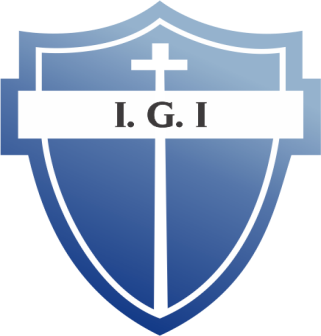 DANIELA CRUZ VERGARA 3° ATALLER DE INFORMÁTICAMISS: LUCY TORRES CARBAJALENTREGA EL 12 DE OCTUBRE 2021¿Con que tiene que ver la innovación?Con la actualización en un determinado ámbito, disciplina, etc.¿Cómo se define la innovación?Como la clave en el crecimiento económico¿De dónde es un concepto propio?Es un concepto propio de las ciencias humanas¿Qué significa innovación de acuerdo a la Real Academia Española?Creación o modificación de un producto, y su introducción en un mercado¿Cuáles son las características de la innovación?Investigación de innovación, creatividad, incertidumbre,  el empresario innovador, administración de innovación empresarial, estructura organizativa, inversión, conocimiento de la tecnología, competitiva y ventajas y desventajas¿Qué significa que la innovación implica creatividad?Significa reordenar y crear contenido digital¿Sobre qué trata la investigación sobre la innovación?Trata acerca de la génesis de los hechos que dan lugar a la renovación productiva.¿Cuáles son las fases de la administración de innovación empresarial?Fase del impulso, Fase de evaluación, Transferencia tecnológica¿que determina la estructura organizativa?Determinará su capacidad de innovación. La forma en que se la organiza hará que se beneficie de las actualizaciones que se realicen en ella.¿Cuál es una ventaja de la innovación?Hace a la producción más eficiente